Nombre : _____________________________________Puntaje .: 33Objetivos:Explicar la función del Sistema Circulatorio y excretorDescribir la estructura y función de la sangre, corazón y vasos sanguíneos.Explicar la función del Sistema Excretor.Identificar la función de los órganos excretores.Describir la estructura y función del Sistema Urinario: proceso de formación de la orina.INSTRUCCIONES:Puedes consultar  las páginas de la 36 a la 41 del libro del estudiante de 8° de Ciencias Naturales. Contarás con dos videos explicativos del Sistema Circulatorio. Además pueden ingresar la página web del Ciencias:  https://labdeptociencias.wixsite.com/ciencias-lab o Aprendo en lìnea :https://www.curriculumnacional.cl/estudiantes/Ingreso.Actividades:Lee la siguiente situación y luego responde.Cuál es la función del Sistema Circulatorio? Para esto debes redactar una explicación y elaborar un dibujo o imagen que apoye tú explicación.Completa la siguiente tabla, para esto debes identificar las estructuras del corazón a partir de la letra indicada en el esquema, luego debes explicar la función de cada componente en la Circulación pulmonar.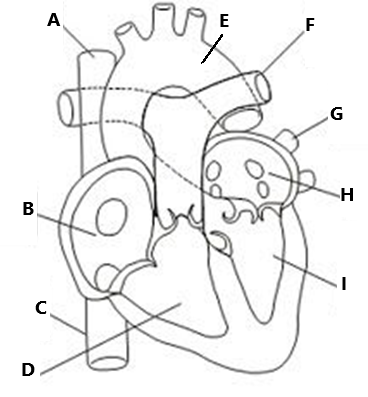 ¿Cuál es la función del Sistema Excretor? Para esto debes redactar una explicación y elaborar un dibujo o imagen que apoye tú explicación.5-Completa el siguiente mapa conceptual de los Componentes del Sistema Urinario, para esto debes utilizar los siguientes conceptos, importante: algunos se repiten más de una vez y considera usar dos palabras para llenar cada cuadro : orina – transportar – almacenar – vejiga   – sangre -   cuerpo-filtrar – eliminar.                                     Los componentes del Sistema Urinario son:           Su función es:                       Su función es:                        Su función es:                       Su función es:                                                                                                                                                                                                                                                        Fuera del:Completa la siguiente tabla, para esto debes explicar la función de cada órgano excretor indicado en la tabla.Explicación de la función del Sistema Circulatorio¿Para qué sirve? ¿Cuál es la función principal?Dibujo o imagen que apoya tu explicaciónEstructuraNombre de la estructura ¿Qué función cumple la estructura del corazón en la circulación pulmonar?ABCDEFGHIExplicación de la función del Sistema Excretor¿Para qué sirve? ¿Cuál es la función principal?Dibujo o imagen que apoya tu explicaciónÓrgano excretor¿Qué función cumple el órgano excretor?Pulmones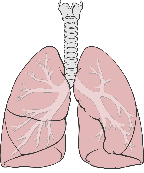 Piel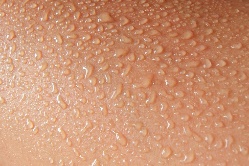 Riñones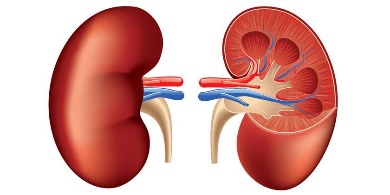 IndicadorPuntajeMáximo1. Explica funciones y representa dibujo del Sistema circulatorio62.Nombra las partes en el dibujo representado4,53.Explica funciones de las partes del sistema circulatorio pulmonar4,54. Explica funciones y representa dibujo del Sistema Excretor.35.Completa mapa conceptual66.Explica funciones de los órganos del sistema excretor67.Responsabilidad en la realización y entrega a tiempo de la Guía3